 Приложение 8                                                                                     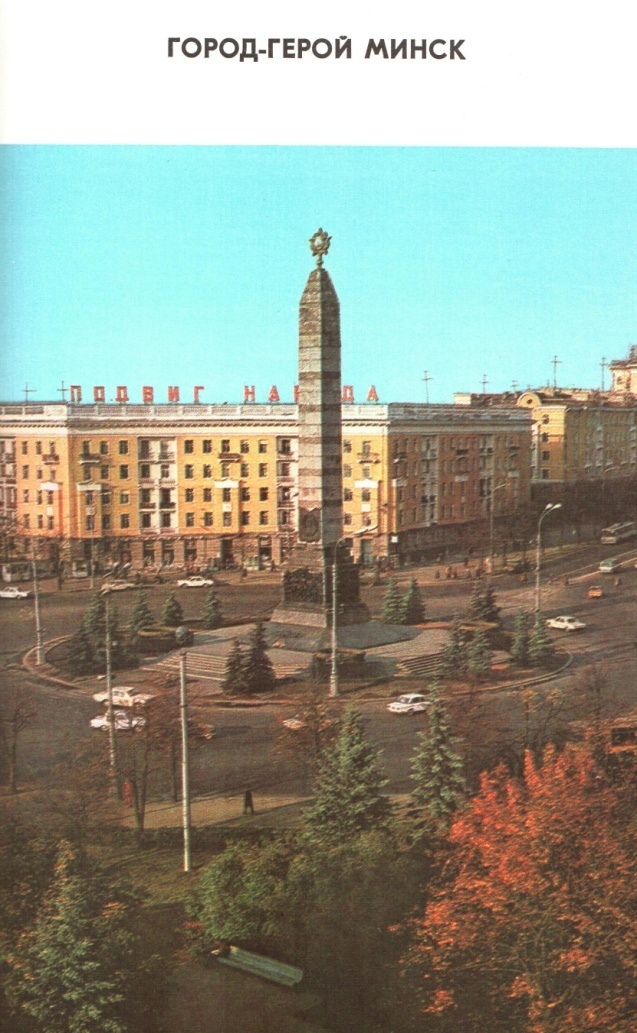      Памятник-                         -обелиск Победы